Приглашение к участию в конкурентном отборе Условия проведения конкурентного отбораОбщие условия проведения конкурентного отбораСведения о заказчике1.1.1. Заказчик – ОАО «РЖД».Закупка осуществляется для нужд Западно-Сибирской дирекции по эксплуатации зданий и сооружений. Место нахождения заказчика: 630004, г.Новосибирск, ул. Вокзальная-магистраль,12.Почтовый адрес заказчика: 630004, г.Новосибирск, ул. Вокзальная-магистраль,12.1.1.2. Контактные данные: Инженер 1 категории отдела эксплуатацииКонтактное лицо: Слезнова Ирина Викторовна. Адрес электронной почты:Sleznovaiv@wsr.ru. Номер телефона: (383) 229-57-19.Номер факса: (383) 229-54-71Способ закупкиКонкурентный отбор № 1408/КОТЭ-З-СИБ/18 в электронной форме. Предмет конкурентного отбораНа право заключения договора поставки форм для изготовления бетонных изделий. УчастникиОсобенности участия в конкурентном отборе не предусмотрены.Место и дата проведения конкурентного отбораКонкурентный отбор проводится в 09:00 московского времени «17» июля 2018 г. на электронной торговой площадке «ЭТС-Фабрикант»  (на странице данного конкурентного отбора на сайте https://www.fabrikant.ru) (далее – электронная торгово-закупочная площадка, ЭТЗП, а также сайт ЭТЗП), в электронной форме в личном кабинете участника электронных процедур.1.6. Разъяснения положений приглашения к участию в конкурентном отбореНаправление участником запросов на разъяснение положений приглашения к участию в конкурентном отборе не предусмотрено при проведении конкурентного отбора. Форма, порядок, дата начала и дата окончания срока предоставления участником закупки разъяснений положений приглашения к участию в конкурентном отбое не устанавливаются при проведении конкурентного отбораТехническое заданиеСведения о начальной (максимальной) цене договора и расходах участникаНачальная (максимальная) цена договора: 221 260,00  рублей  (двести двадцать одна тысяча двести шестьдесят рублей) без учета НДС, 261 086,80  рублей  (двести шестьдесят одна тысяча восемьдесят шесть рублей 80копеек) с учетом НДС с учетом всех возможных расходов,  связанных с поставкой товаров, в том числе стоимости погрузо-разгрузочных работ, запорных устройств, защитной упаковки, необоротной тары, таможенных пошлин,  тарифа за перевозку и прочих расходов, связанных с доставкой товара в адрес грузополучателя .Конкурентный отбор проводится путем снижения  начальной (максимальной) цены договора за весь объем закупаемых товаров без учета НДС.По результатам конкурентного отбора стоимость каждого наименования товаров за единицу без учета НДС подлежит снижению от начальной пропорционально коэффициенту снижения начальной (максимальной) цены договора без учета НДС, полученному по итогам проведения конкурентного отбора.Требования к товарам, работам, услугам, номенклатура и объем товаров, работ, услугПеречень закупаемых товаров: Предоставление эквивалентных товаров не допускается.Формообразующая оснастка для вибропресса «Рифей-Универсал» для изготовления бетонных изделий, состоящая из матрицы и пуансона:            Материал сталь марки 09Г2С,           Срок службы не менее 40 000 - 50 000 цикловМесто, условия и сроки поставки товаров, оказания услуг, выполнения работПоставка Товара осуществляется силами и за счет Поставщика в адрес Барнаульской дистанции гражданских сооружений, по адресу:г.Новоалтайск, ул.Строительная 11.Срок поставки Товара - товар поставляется в течение 30 (тридцати) рабочих дней с даты подачи заявки Покупателем. Период поставки: с даты заключения договора по 31.09.2018г.Форма, сроки и порядок оплаты товара, работы, услугиОплата Товара производится Покупателем в течение 45 (сорока пяти)  календарных дней после предоставления Поставщиком Покупателю подписанной Сторонами товарной накладной формы ТОРГ-12, счета, счета-фактурыВ случае, если победитель конкурентного отбора  является субъектом малого и среднего предпринимательства в соответствии с постановлением Правительства Российской Федерации от 11 декабря 2014 г. № 1352 «Об особенностях участия субъектов малого и среднего предпринимательства в закупках товаров, работ, услуг отдельными видами юридических лиц» срок оплаты поставленных товаров (выполненных работ, оказанных услуг) по договору (отдельному этапу договора), заключенному по результатам закупки с субъектом малого и среднего предпринимательства, должен составлять не более 30 календарных дней со дня подписания заказчиком документа о приемке товара (выполнении работы, оказании услуги) по договору (отдельному этапу договора).Заключение и исполнение договораПорядок заключения договора предусмотрен пунктом 6 приглашения к участию в конкурентном отборе.Изменение количества предусмотренных договором товаров, при изменении потребности в товарах на поставку которых заключен договор допускается в пределах 30% от начальной (максимальной) цены договора (цены лота) без учета НДС. При этом общая цена договора не должна превышать 500 тыс. рублей с учетом всех расходов, НДС и/или иных видов налогов.Порядок проведения конкурентного отбораУчастник конкурентного отбораУчастник конкурентного отбора Участником конкурентного отбора признается любое юридическое или физическое лицо (несколько юридических лиц, выступающих на стороне участника, несколько физических лиц, выступающих на стороне участника) и представившее предложение о цене договора (цене лота) в соответствии с порядком, предусмотренным приглашением к участию в конкурентном отборе.Заказчик не несет никакой ответственности по расходам и убыткам, понесенным участниками в связи с их участием в конкурентном отборе.Заказчик вправе требовать от победителя конкурентного отбора заключения договора на условиях приглашения к участию в конкурентном отборе и его предложения о цене договора (цене лота).Участники, представляя предложения по цене, выражают свое согласие с условиями проведения конкурентного отбора, условиями договора, являющегося приложением к приглашению, а также выражают свое согласие поставить товары, оказать услуги, выполнить работы в соответствии с требованиями, указанными в приглашении к участию в конкурентном отборе.Конкурентный отбор не предусматривает подачу заявки участника. Требования к содержанию, форме, оформлению, составу заявки на участие в закупке, требования к описанию участниками закупки поставляемого товара, который является предметом закупки, его функциональных характеристик (потребительских свойств), его количественных и качественных характеристик, требования к описанию участниками закупки выполняемой работы, оказываемой услуги, которые являются предметом закупки, их количественных и качественных характеристик, а также порядок, место, дата начала и дата окончания подачи заявок на участие в закупке не устанавливаются при проведении конкурентного отбора.Рассмотрение предложений участников закупки не осуществляется, место и дата рассмотрения предложений участников закупки не устанавливаются при проведении конкурентного отбора.Требования к участникамТребования к участникам закупки не предъявляются, предоставление участником закупки документов, подтверждающих его соответствие требованиям, не предусмотрено.Порядок проведения конкурентного отбораИнформационное сопровождениеПриглашение к участию в конкурентном отборе и иная информация о конкурентном отборе размещается на сайте www.rzd.ru (раздел «Тендеры»), а также на  сайте ЭТЗП (далее – сайты). За получение приглашения к участию в конкурентном отборе плата не взимается. Размещение информации на сайтах осуществляется в один день.Протокол конкурентного отбора размещается на сайтах не позднее следующего рабочего дня после проведения конкурентного отбора.Конфиденциальная информация, ставшая известной сторонам при проведении конкурентного отбора, не может быть передана третьим лицам, за исключением случаев, предусмотренных законодательством Российской Федерации.Изменения приглашения к участию в конкурентном отборе, прекращение конкурентного отбораВ любое время до начала проведения конкурентного отбора могут быть внесены дополнения и изменения в приглашение к участию в конкурентном отборе.Дополнения и изменения, внесенные в приглашение к участию в конкурентном отборе, размещаются на сайтах в день принятия соответствующих решений.В случае внесения изменений в приглашение к участию в конкурентном отборе заказчик обязан перенести время начала проведения конкурентного отбора таким образом, чтобы с момента размещения на сайтах внесенных в приглашение к участию в конкурентном отборе изменений до начала проведения конкурентного отбора оставалось не менее 24 часов либо если в приглашение к участию в конкурентном отборе такие изменения вносятся в отношении конкретного лота, дата проведения конкурентного отбора в отношении конкретного лота должна быть продлена таким образом.Заказчик не берет на себя обязательство по уведомлению участников о дополнениях, изменениях в приглашение к участию в конкурентном отборе, а также по уведомлению участников об итогах конкурентного отбора и не несет ответственности в случаях, когда участник не осведомлен о внесенных изменениях, дополнениях, итогах конкурентного отбора при условии их надлежащего размещения на сайтах.Конкурентный отбор может быть прекращен в любое время, в том числе после размещения протокола конкурентного отбора. Заказчик не несет при этом никакой ответственности перед любыми физическими и юридическими лицами, которым такое действие может принести убытки.Уведомление об отказе от проведения конкурентного отбора размещается на сайтах не позднее следующего рабочего дня со дня принятия решения об отказе от проведения конкурентного отбора.Проведение конкурентного отбораКонкурентный отбор проводится в электронной форме на ЭТЗП. Порядок и правила регистрации, работы на ЭТЗП размещены на сайте ЭТЗП.Для участия в конкурентном отборе участник должен зарегистрироваться на ЭТЗП.Перед началом конкурентного отбора лица, желающие принять в нем участие, должны заполнить регистрационную форму участника конкурентного отбора, в которой должны быть указаны:наименование участника;ИНН участника;контактные данные участника (адрес, фамилия, имя, отчество, телефон контактного лица, адрес электронной почты);иные сведения, предусмотренные регистрационной формой.Если участник не указал всю информацию, предусмотренную регистрационной формой, представил противоречивые, недостоверные или неполные сведения, предложения такого участника не учитываются при проведении конкурентного отбора.Заказчик вправе проверять достоверность сведений, информации, указанных в регистрационной форме участника конкурентного отбора. В случае препятствования участником данной проверке его предложение может быть аннулировано.Для участия в конкурентном отборе не требуется наличие электронной подписи.Все действия, выполненные на ЭТЗП лицом, указавшим правильные имя и пароль лица, зарегистрированного на ЭТЗП, по которым ЭТЗП его идентифицирует, считаются произведенными от имени того лица, представителю которого были предоставлены эти имя и пароль. За действия своего представителя ответственность несет лицо, зарегистрированное на ЭТЗП.Заказчик не несет ответственности перед лицом, зарегистрированным на ЭТЗП, и лицами, использующими имя и пароль лица, зарегистрированного на ЭТЗП, а также перед третьими лицами за любые убытки, потери, иной ущерб, связанные с использованием имени и пароля лица, зарегистрированного на ЭТЗП, независимо от суммы заключенных с использованием имени и пароля лица, зарегистрированного на ЭТЗП, сделок и совершения ими иных действий, за исключением случаев нарушения заказчиком обязательств, предусмотренных приглашением к участию в конкурентном отборе, законодательством Российской Федерации.Все действия, осуществляемые зарегистрированным лицом на ЭТЗП, а также время их совершения фиксируются автоматически.Все действия в рамках проведения конкурентного отбора, в том числе подача предложений о цене договора (цене лота), осуществляются через личный кабинет участника электронных процедур на сайте ЭТЗП. Информация о ходе конкурентного отбора, предложениях участников о цене договора (цене лота), в том числе последнем и предпоследнем предложениях, отображается на странице конкурентного отбора на сайте ЭТЗП.Порядок проведения конкурентного отбораКонкурентный отбор проводится в электронной форме в личном кабинете участника электронных процедур на ЭТЗП путем снижения начальной (максимальной) цены договора (цены лота) без учета НДС, указанной в пункте 2.1 приглашения к участию в конкурентном отборе.Участникам конкурентного отбора автоматически присваиваются регистрационные номера в порядке очередности представления каждым из них первоначального предложения о цене договора (цене лота). Конкурентный отбор начинается в дату и время, указанные в приглашении к участию в конкурентном отборе, с объявления на ЭТЗП начальной (максимальной) цены договора (цены лота) без учета НДС. Конкурентный отбор длится 2 (два) часа, при этом конкурентный отбор считается завершенным, если в течение 15 минут не представлено ни одного предложения.Участники конкурентного отбора представляют свои предложения о цене договора (цене лота), при этом цена предложений не должна быть равна или превышать начальную (максимальную) цену договора (цену лота), указанную в приглашении к участию в конкурентном отборе.Стоимость каждого последующего предложения участника не должна превышать стоимость его предыдущего предложения. В случае если в ходе проведения конкурентного отбора цена договора (цена лота) снижена до нуля, то участники конкурентного отбора вправе представлять предложения о цене договора (цене лота), которую он согласен заплатить за право заключения договора.При представлении участниками предложений о цене договора (цене лота) очередность представления предложений фиксируется автоматически.С момента начала проведения конкурентного отбора до его окончания на электронной странице данного конкурентного отбора указываются все предложения о цене договора (цене лота) и время их поступления.В случае если несколько участников конкурентного отбора представили одинаковые по цене договора (цене лота) предложения, лучшим из таких предложений признается представленное первым.По окончании конкурентного отбора участники не имеют возможности подать предложения о цене договора (цене лота).По итогам конкурентного отбора средствами ЭТЗП фиксируется последнее и предпоследнее предложение по цене договора (цене лота) и наименования участников (с указанием ИНН), сделавших такие предложения, а также формируется протокол, в котором отражаются последнее и предпоследнее предложение по цене договора (цене лота).При проведении конкурентного отбора какие-либо переговоры с участниками не допускаются в случае, если в результате таких переговоров создаются преимущественные условия для участия в конкурентном отборе и/или условия для разглашения конфиденциальных сведений.Победителем конкурентного отбора признается участник, предложивший наиболее низкую цену договора (цену лота), или, если при проведении конкурентного отбора цена договора (цена лота) снижена до нуля и конкурентный отбор проводится на право заключить договор, наиболее высокую цену договора (цену лота).Информация о ходе конкурентного отбора автоматически отображается на странице конкурентного отбора на сайте ЭТЗП. Признание конкурентного отбора несостоявшимсяКонкурентный отбор (в том числе в части отдельных лотов) признается несостоявшимся, если:1) при проведении конкурентного отбора участниками не представлено ни одного предложения о цене договора (цене лота);2) при проведении конкурентного отбора представлено только одно предложение о цене договора (цене лота). Если конкурентный отбор (в том числе в части отдельных лотов) признан несостоявшимся вследствие представления предложения о цене договора (цене лота) только от одного участника, с таким участником может быть заключен договор в порядке, установленном нормативными документами заказчика, по цене, не выше предложенной таким участником при проведении конкурентного отбора. О принятом решении такой участник информируется заказчиком не позднее следующего рабочего дня после проведения конкурентного отбора.Если конкурентный отбор (в том числе в части отдельных лотов) признан несостоявшимся, заказчик вправе объявить новый конкурентный отбор (в том числе в части отдельных лотов) или осуществить закупку другим способом.Заключение и исполнение договораЗаключение договораПоложения договора (условия и цена) не могут быть изменены по сравнению с приглашением к участию в конкурентом отборе и предложением о цене победителя конкурентного отбора, за исключением случаев, предусмотренных приглашением к участию в конкурентном отборе. При невыполнении победителем конкурентного отбора требований данного пункта он признается уклонившимся от заключения договора. Договор в таком случае может быть заключен с участником, сделавшим предпоследнее предложение по цене, с учетом требований данного пункта по цене, предложенной участником, с которым заключается договор.Победитель должен представить заказчику подписанный им договор в течение 2 (двух) рабочих дней со дня размещения протокола конкурентного отбора на сайтах. Одновременно с договором должны быть представлены сведения в отношении всей цепочки своих собственников, включая бенефициаров (в том числе конечных), и о составе исполнительных органов, с приложением подтверждающих документов, а также иные документы, если приглашением к участию в конкурентном отборе предусмотрено их представление на этапе заключения договора.В случае если договор заключается с участником, сделавшим предпоследнее предложение о цене или единственным участником, в случаях предусмотренных приглашением к участию в конкурентном отборе, срок для представления заказчику документов, указанных в пункте 6.1.2 приглашения к участию в конкурентном отборе, начинает исчисляться со дня уведомления такого участника о принятии решения о заключении с ним договора.Если подписанный договор либо сведения и документы, указанные в пункте 6.1.2 приглашения к участию в конкурентном отборе, не представлены в срок, предусмотренный приглашением, победитель, участник конкурентного отбора, с которым заключается договор, признается уклонившимся от заключения договора.В случае признания победителя конкурентного отбора уклонившимся от заключения договора заказчик вправе заключить договор с участником, сделавшим предпоследнее предложение о цене договора (цене лота).Договор заключается в соответствии с законодательством Российской Федерации, требованиями приглашения к участию в конкурентном отборе, согласно приложению  к приглашению к участию в конкурентном отборе в срок, не превышающий 30 (тридцать) дней с даты размещения протокола конкурентного отбора на сайтах. Исключение составляют случаи, когда в соответствии с законодательством Российской Федерации для заключения договора необходимо его одобрение органом управления заказчика, а также в случаях, когда действия (бездействие) заказчика при осуществлении закупки обжалуется в антимонопольном органе либо в судебном порядке. В указанных случаях, срок заключения договора начинает исчисляться со дня одобрения заключения договора органом управления заказчика, вступления в силу решения антимонопольного органа или судебного акта, предусматривающего заключение договора.Участник конкурентного отбора, с которым заключается договор, должен при заключении договора по требованию заказчика представить документы, подтверждающие полномочия лица, подписавшего договор.Победитель конкурентного отбора, участник конкурентного отбора, с которым заключается договор, обязан заключить договор на условиях приглашения к участию в конкурентном отборе. Договор заключается по цене, предложенной победителем конкурентного отбора (либо по цене, предложенной участником конкурентного отбора с которым заключается договор) при проведении конкурентного отбора без учета НДС, с учетом применяемой им системы налогообложения.Срок выполнения обязательств по договору определяется на основании требований приглашения к участию в конкурентном отборе.В срок, предусмотренный для заключения договора, заказчик вправе отказаться от заключения договора с победителем, участником конкурентного отбора, с которым заключается договор, при наличии информации и документов, подтверждающих, что товары, работы, услуги, предлагаемые участником, не соответствуют требованиям, изложенным в приглашении к участию в конкурентном отборе. В этом случае  заказчик вправе заключить договор с участником, сделавшим предпоследнее предложение о цене договора (цене лота).Исполнение, изменение, расторжение договораЗаказчик по согласованию с исполнителем договора вправе изменить или расторгнуть договор в случае существенного изменения обстоятельств, из которых они исходили при заключении договора, в порядке, предусмотренном Гражданским кодексом Российской Федерации. В случае недостижения соглашения об изменении условий договора в соответствии с существенно изменившимися обстоятельствами или о его расторжении договор может быть расторгнут или изменен судом в порядке и по основаниям, предусмотренным Гражданским кодексом Российской Федерации.Заказчик в одностороннем порядке может отказаться от исполнения обязательств по договору по основаниям, предусмотренным Гражданским кодексом Российской Федерации.Заказчик по согласованию с исполнителем договора при заключении и/или в ходе исполнения договора вправе изменить количество всех предусмотренных договором товаров, объем предусмотренных работ, услуг при изменении потребности в товарах, работах, услугах, на поставку, выполнение, оказание которых заключен договор в пределах 30% (тридцати) от начальной (максимальной) цены договора (цены лота), если иное не предусмотрено в пункте 3 приглашения к участию в конкурентном отборе, а также при выявлении потребности в дополнительном объеме работ, услуг, товаров, не предусмотренных договором, но связанных с такими работами, услугами, товарами, предусмотренными договором. При этом общая цена договора не должна превышать 500 тыс. рублей с учетом всех расходов, НДС и/или иных видов налогов.При поставке дополнительного количества таких товаров, выполнении дополнительного объема таких работ, оказании дополнительного объема таких услуг заказчик по согласованию с исполнителем договора вправе изменить первоначальную цену договора пропорционально количеству таких товаров, объему таких работ, услуг, а при внесении соответствующих изменений в договор в связи с сокращением потребности в поставки таких товаров, выполнении таких работ, оказании таких услуг заказчик в обязательном порядке меняет цену договора указанным образом.Лицо, с которым заключен договор, обязано информировать заказчика в сроки, установленные договором, о произошедших изменениях в сведениях в отношении всей цепочки собственников, включая бенефициаров (в том числе конечных), и о составе исполнительных органов, с подтверждением соответствующими документами.При исполнении договора не допускается перемена поставщика (исполнителя, подрядчика), за исключением случаев, если новый поставщик (исполнитель, подрядчик) является правопреемником поставщика (исполнителя, подрядчика) по такому договору вследствие реорганизации юридического лица в форме преобразования, слияния или присоединения. Приложение №1к Приглашению к участию в конкурентном отборе ПРОЕКТДоговорПроект договора прилагается к настоящему приглашению к участию в конкурентном отборе в отдельном файле.№ п/пНаименование Марка, модель Ед. изм.Кол-воНачальная (максимальная) цена за единицу с учетом всех возможных расходов,  руб. без НДСНачальная (максимальная) цена за единицу с учетом всех возможных расходов,  руб. с НДС1235678 1Матрица 430.5Бшт139 600,0046 728,002Пуансон 430.5Бшт135 460,0041 842,803Матрица 614.5шт139 700,0046 846,004Пуансон 614.5шт135 660,0042 078,805Матрица 616.5шт137 020,0043 683,606Пуансон 616.5шт133 820,0039 907,60Итого:6221 260,00261 086,80матрица на 14 изделий для изготовления плитки тротуарной размером 200*100*60мм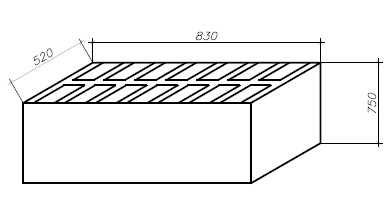 пуансон на 14 изделий для изготовления плитки тротуарной размером 200*100*60мм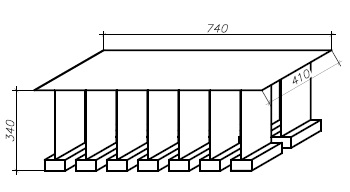 матрица на 1 изделие для изготовления камня бордюрного размером 150*780*300мм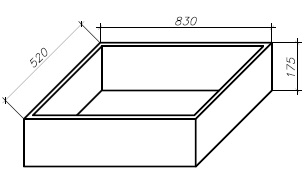 пуансон на 1 изделие для изготовления камня бордюрного размером 150*780*300мм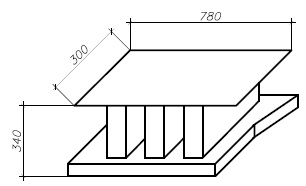 матрица на 4 изделие для изготовления камня бордюрного размером 80*780*200мм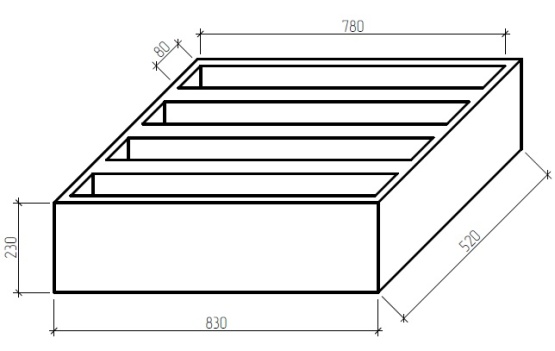 пуансон на 4 изделие для изготовления камня бордюрного размером 80*780*200мм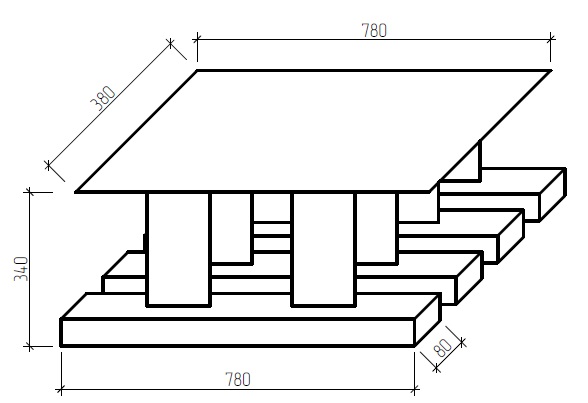 